Daten der Geräteriege 2024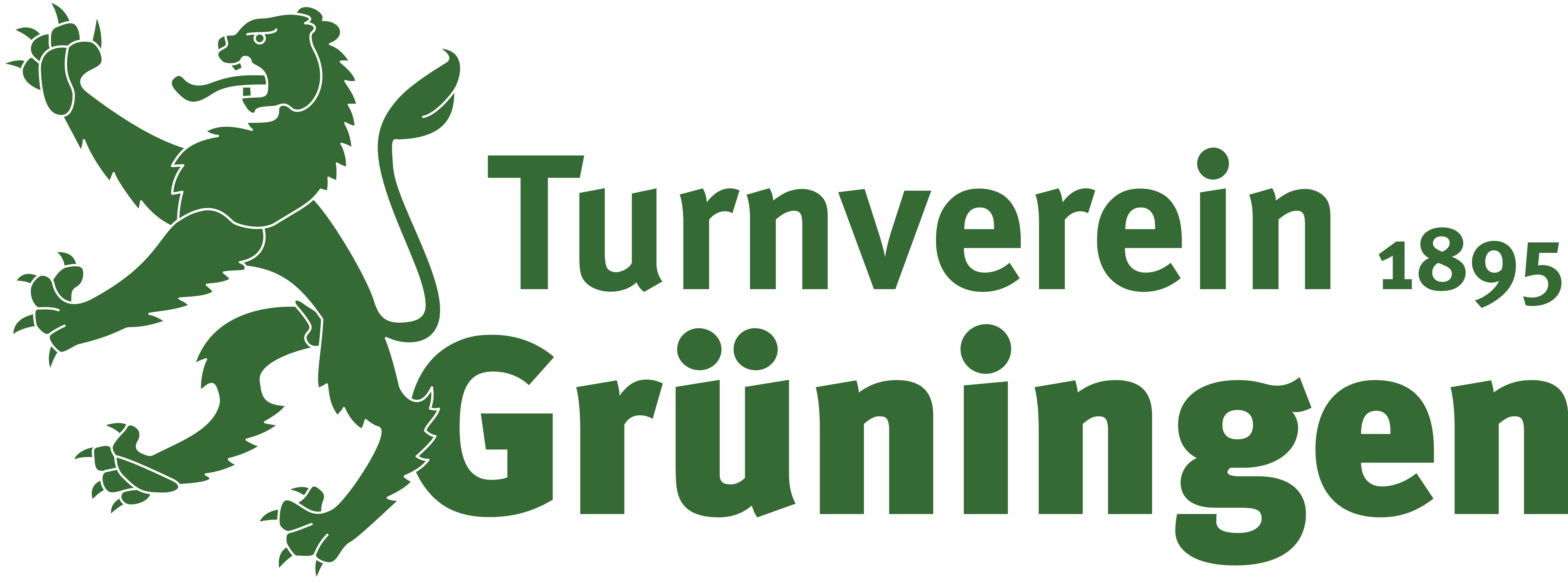 Wettkämpfe Einzelturnen: Tu = TurnerTi = TurnerinnenQ = Wettkämpfe, die für die Qualifikation zur Schweizermeisterschaft zählen; gilt ab K5A. Tu 	Ti 	Sa	23.3.24	K1-7/D/H		3. Grüninger-Cup (obligatorisch)	Grüningen Tu		Sa	6.4.24	K1-7/H		Kant. Frühlingswettkampf TU	Hinwil	Ti	Sa/So	13./14.4.24	K1-7/D		Kant. Frühlingswettkampf  TI	EffretikonTu	Ti	Sa/ So 	11./12.5.	K5-7/H/D	Q	Kant. Gerätewettkampf		ZH-AltstettenTu	Ti	Sa/So 	25/26.5.24	K1-4		Regionalmeisterschaft AZO	OberriedenTu	Ti	Sa/So	8./9.6.24	K5-7/H/D		Regionalmeisterschaft GLZ		Mönchaltorf		Ti	Sa/So 	06./7.7.24	K1-7/D	Q	Kant. Geräteturnerinnentag		EmbrachTu	Ti	Sa/So	31.8/1.9.24	K5-7/D/H	Q	Kant. Gerätemeisterschaft	SeuzachTu	Ti	Sa/So 	7./8.9.24	K1-4		Kant. Gerätemeisterschaft	BonstettenTu	Ti	Sa/So	14..09.24	Qualifizierte Q	Kantonalfinal (ab K5) /Sie & Er	RafzBei den ZH-kantonalen Wettkämpfen wird die Aufteilung auf Sa/So anhand der Anmeldezahlen festgelegt.Anlässe 2024Sa/So	 13./14.1.24	ab K4		Trainingsweekend GETU 	 	FilzbachFr.	9.2.24		Alle		Elternabend				GrüningenSa	2.3.24		Alle		Trainingstag				GrüningenAb K5: Rümlang-Training, Sonntag 9.00-12.00 Uhr:14.1/4.2/17.3/21.4/5.5/23.6/14.7/25.8/22.9/20.10/3.11/1.12Anmeldung bis spätestens Donnerstag davor bei Nicole/ Rümlang-chatAnlässe Vereinsturnen (VGT) (Gerätekombination, Ring, FTA, Aerobic)Sa/So	evt 9./10.3.24	VGT		Trainingsweekend  VGT (obligatorisch) 	Filzbach	Sa/So	1./2.6.24	VGT		RMS WTU	 				Turbenthal	Sa/So	14./15./16..6.	VGT		Regionalmeisterschaft GLZ		Mönchaltorf	Fr/Sa/So	         28.-30.6.24	VGT        Thurgauer Kantonalturnfest		ArbornAnlässe 2024 für Aktive (aufgenommene Turner/innen Ü 16) Sa/So	13./14.1.24	Aktive (Ü16)	Volleyturnier in der MZH Aussergass(Achtung überschneidung mit GETU Trainingsweekend)Sa/So	2./3.3.24	Aktive (Ü16)	Skiweekend TVG (überschn. Trainingstag)Sa	17.2.24	Aktive (Ü16)	Fasnachtsumzug GrüningenFr	15.3.24	Aktive (Ü16)	Generalversammlung (obligatorisch)	Di	19.3.24	Aktive (Ü16)	FahnecheerätäSa/So	27./28.4.24	Aktive (Ü16)	Märt (obligatorisch)Fr.	16.8.24	Aktive (Ü16)	Richttanncup			Aktive (Ü16)	Beach-Volley		Aktive (Ü16)	TV Reise			Aktive (Ü16)	TurnstandSa/So	12./13.10.24	Aktive (Ü16)	Märt (obligatorisch)		Aktive (Ü16)	Chlaushöck		Infos für mögliche SM Teilnehmer/innen:	Turner: Für die Qualifikation an die Schweizermeisterschaft (SM) muss zusätzlich zu den kantonalen Wettkämpfen mind. einen ausserkantonalen Wettkampf geturnt werden. Zur Auswahl stehen folgende Wettkämpfe: Sa	20.4	Ab K5 	Q	Glarner Kantonalmeisterschaft	Glarus		Sa	24.8	Ab K5 	Q 	Thurgauer Meisterschaften		Eschlikon	SM Vorbereitung Tu und Ti:(Für SM Teilnehmer/innen zusätzlich:) Sa/So	28./29.9	Qualifizierte	SM Trainingsweekend		FilzbachSa	20.10.24	Qualifizierte	Malanser-cup				MalansSchweizermeisterschaften Turner:Sa/So	26./27.10	Qualifizierte	Schweizerm. Einzel und Mannsch.	GstaadSa/So	9./10.11	Qualifizierte 	Schweizerm. Gerätefinal K7	Kirchberg, BESa/So	16./17.11	Qualifizierte 	Schw. Mannschaften Ti, Sie und Er 	ThunSchweizermeisterschaften Turnerinnen:Sa/So	9./10.11	Qualifizierte 	Schweizerm. Final Einzel,	Kirchberg, BESa/So	16./17.11	Qualifizierte 	Schw. Mannschaften Ti, Sie und Er 	Thun